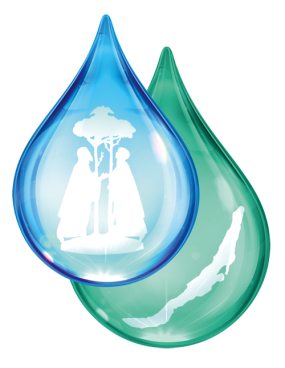 стратегическая сессияБайкальского Международного Экологического Форума байкал бизнес центр, Иркутск                                                                                 3-4 августа 2014 годаПо инициативе Общенациональной программы «В кругу семьи» при поддержке Правительства Иркутской области, Сибирского отделения Российской академии наук  и Общественной палаты города Иркутска 3 и 4 августа в Иркутске состоялась стратегическая сессия Байкальского международного экологического форума. В заседании приняли участие Президент Общенациональной программы «В кругу семьи» Александр Ковтунец; министр природных ресурсов и экологии Иркутской области Олег Кравчук; младший научный сотрудник Китайской Академии планирования охраны окружающей среды Яо Руйхуа; профессор Университета Савойи Тьери Вильмент; профессор, заведующий лабораторией гидрологии ИГ РАН, д.г.н. Николай Коронкевич; профессор, председатель Совета бассейна реки Ангары, д.г.н, академик академии проблем водохозяйственных наук Леонид Корытный; кандидат биологических наук, директор Ботанического сада ИГУ Виктор Кузеванов; директор общественной органищации «Бурятское общественное отделение по Байкалу» Сергей Шапхаев; представители некоммерческих организаций, науки, образования и бизнеса Москвы, Иркутской области, Республики Бурятия, Китая и Франции, всего около 100 представителей.Стратегическая сессия «Сохраним чистую воду планеты» стала стартовым заседанием форума, призванным консолидировать усилия гражданского общества, органов власти различного уровня, научного и бизнес сообществ для обсуждения проблем пресной воды, развития зеленой экономики и эко-ответственных сообществ. Наша планета уже вошла в фазу водного кризиса. Около 1,3 млрд. человек остро нуждаются в пресной воде, а около 1/4 млрд. испытывают сильнейший стресс. По оценкам Всемирного банка, к середине XXI века количество людей, испытывающих дефицит пресной воды, увеличится до 40%, а 20% будет серьезно от него страдать. Для изменения сложившейся ситуации необходимо формировать экологическую культуру и ответственное отношение к водным ресурсам и окружающему миру; улучшать управление водными экосистемами; развивать  эколого-экономические механизмы для внедрения современных технологий  водосбережения, очистки сточных промышленных вод и модернизации водопроводно-канализационного хозяйства.Участники стратегической сессии, вне зависимости от принадлежности к странам, субъектам Российской Федерации и организациям, которые они представляют, отмечают необходимость обсуждения и решения проблем пресной воды, развития «зеленой экономики» на примере Байкальского региона на площадке, которая смогла бы объединить усилия экспертного сообщества Европы, Америки и Азии.На основании вышесказанного участники стратегической сессии договорились:[1] Одобрить и поддержать предложение о регулярном проведении в Иркутске Байкальского международного экологического форума с целью проведения международных и общероссийских встреч, открытых дебатов и дискуссий, просветительской и партнерской деятельности, презентаций новых экологических разработок и зеленых технологий.[2] Создать организационный совет форума, в который войдут политические, научные и общественные деятели, представители бизнеса и  культуры, разработчики инновационных проектов России и зарубежных стран.[3] Проводить пленарные сессии, выставки, дискуссионные площадки Байкальского международного экологического форума не реже одного раза в два года.[4] .Инициировать разработку международных программ направленных        на формирование созидательных процессов формирования нового  мировоззрения и экологического уклада жизнедеятельности человека. [5] Привлечь экспертов форума для разработки объединенного менеджмент-плана управления Байкальским участком Всемирного природного наследия в соответствии с рекомендациями 38 сессии КВН ЮНЕСКО, используя лучший европейский и североамериканский  опыт для зарегулированных речных экосистем.[6] Способствовать развитию малого и среднего бизнеса в экологически ориентированных видах хозяйственной деятельности с включением местного населения путем взаимодействия заинтересованных сторон в экологическом развитии территории.[7] Установить партнерство с водными и экологическими форумами, которые реализуются в мире; пригласить к партнерству мировые экологические и иные организации, заинтересованные в обсуждении и решении проблем чистой планеты.[8] Содействовать внедрению системы непрерывного базового образования по экологии на примере предмета Байкловедения в Иркутской области. Выйти с этим предложением на министерство образования РФ. [9] Одобрить и подержать инициативу участников международного молодежного лагеря «Байкал-2020» о создании международной экологической молодежной экспериментальной лаборатории по разработке модельных образцов устойчивого развития РФ на Байкале.[10] Способствовать развитию региональных проектов, направленных на трансформацию городской среды: созданию экопарков, зеленой экономики,   строительству экологичных жилых комплексов и развитию гражданской активности.[11] Основываясь статьей 6    ФЗ 94 от 01.05.1999г. выйти с предложением на правительство России о поддержке проекта Эко корабля и выделении средств на оснащение установками переработки подсланевых вод в топливо , разработанных АКБ Миллениум г.Москва, кораблей Байкальского флота.[12] Направить усилия экспертного состава форума на признание Байкала модельной территорией устойчивого экологического развития, формирмирующей новое мировоззрение и экологический уклад жизнедеятельности человека на планете.[13] Резолюцию форума и решения дискуссионных площадок направить в органы власти федерального, регионального и муниципального уровней, российские и международные некоммерческие организации, бизнес структуры, чьи интересы касаются проблем развития зеленой экономики, пресной воды и формирования экологической культуры.[14] Выразить благодарность всем, кто принял участие в подготовке и успешном проведении стратегической сессии.Мы убеждены, что формирование экологической культуры, направленной на бережное отношение к воде, развитие «зеленой экономики» и инновационных экологических технологий находятся в фундаментальной взаимосвязи со всеми другими общественными отношениями и процессами, а конструктивный диалог по использованию природных водных ресурсов, организованный на площадке, объединяющей все мировые державы, обеспечит создание необходимых условий для полноценного и гармоничного существования будущих поколений. Выработанные в ходе стратегической сессии принципы помогут укреплению гражданского мира, будут определять позитивный вектор дальнейшего развития экологически ответственного бизнеса, обеспечат эффективное взаимодействие ключевых факторов социальной и экономической жизни – власти, науки, бизнеса и гражданского общества.РЕЗОЛЮЦИЮ ПОДПИСАЛИ:Президент Общенациональной программы «В кругу семьи»А.C. КовтунецМинистр природных ресурсов и экологии Иркутской областиО.Э. КравчукДепутат Законодательного Собрания Иркутской областиА.О. ЕгороваДействительный член Российской экологической академии, Российской академии естественных наук (РАЕН), члена Общественной палаты Российской Федерации V созываН.Н. ДроздовПрофессор, д.г.н., заведующий лабораторией гидрологии ИГ РАНН.И. КоронкевичПрофессор, д.г.н, академик академии проблем водохозяйственных наукЛ.М. КорытныйМладший научный сотрудник Китайской Академии планирования охраны окружающей средыЯо РуйхуаПрофессор университета СавойиТьери ВильментДиректор Ботанического сада ИГУВ.Я. КузевановДиректор Общественной организации «Бурятское региональное объединение по Байкалу»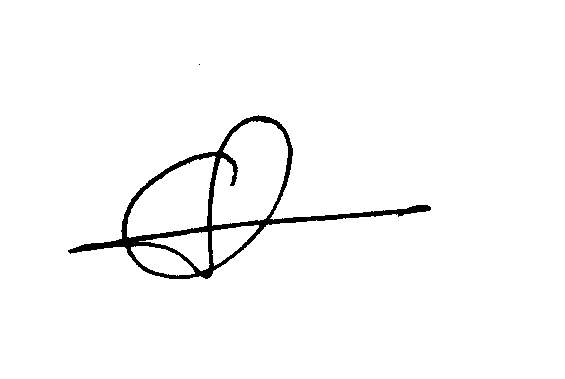 С.Г. ШапхаевЗаместитель директора по науке Байкальского музея ИНЦ СО РАНЕ.Н. Кузеванова